Forsøk og praktisk arbeidPasser for barnetrinn 3-4Kikkert med stjernebildeNaturfagsenteretNordnorsk vitensenterMaterialer og utstyrmønster med stjernebilder (se vedlegg)dorullaluminiumsfolielimnål eller en binders som er brettet utsaksstrikkunderlag: f.eks. en papplateeventuelt en lommelyktLag en enkel kikkert for å lære om stjernebilder.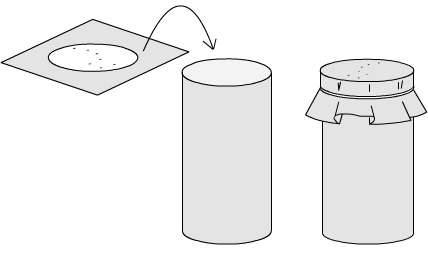 Klipp ut mønsteret til stjernebildet du har lyst til å ha i kikkerten.Lim mønsteret på et stykke aluminiumsfolie og bruk nåla til å stikke hull gjennom papiret og folien.Ta aluminiumsfolien og mønsteret og fest det over den ene enden av dorullen ved hjelp av en strikk. Mønsteret skal peke ned i dorullen.Hold kikkerten opp mot lyset og se på stjernebildet.Lag en stjernebildeprosjektør: Lys med en lommelykt inn i dorullen og pek mot veggen. Lyset i rommet bør være slukket.Vedlegg: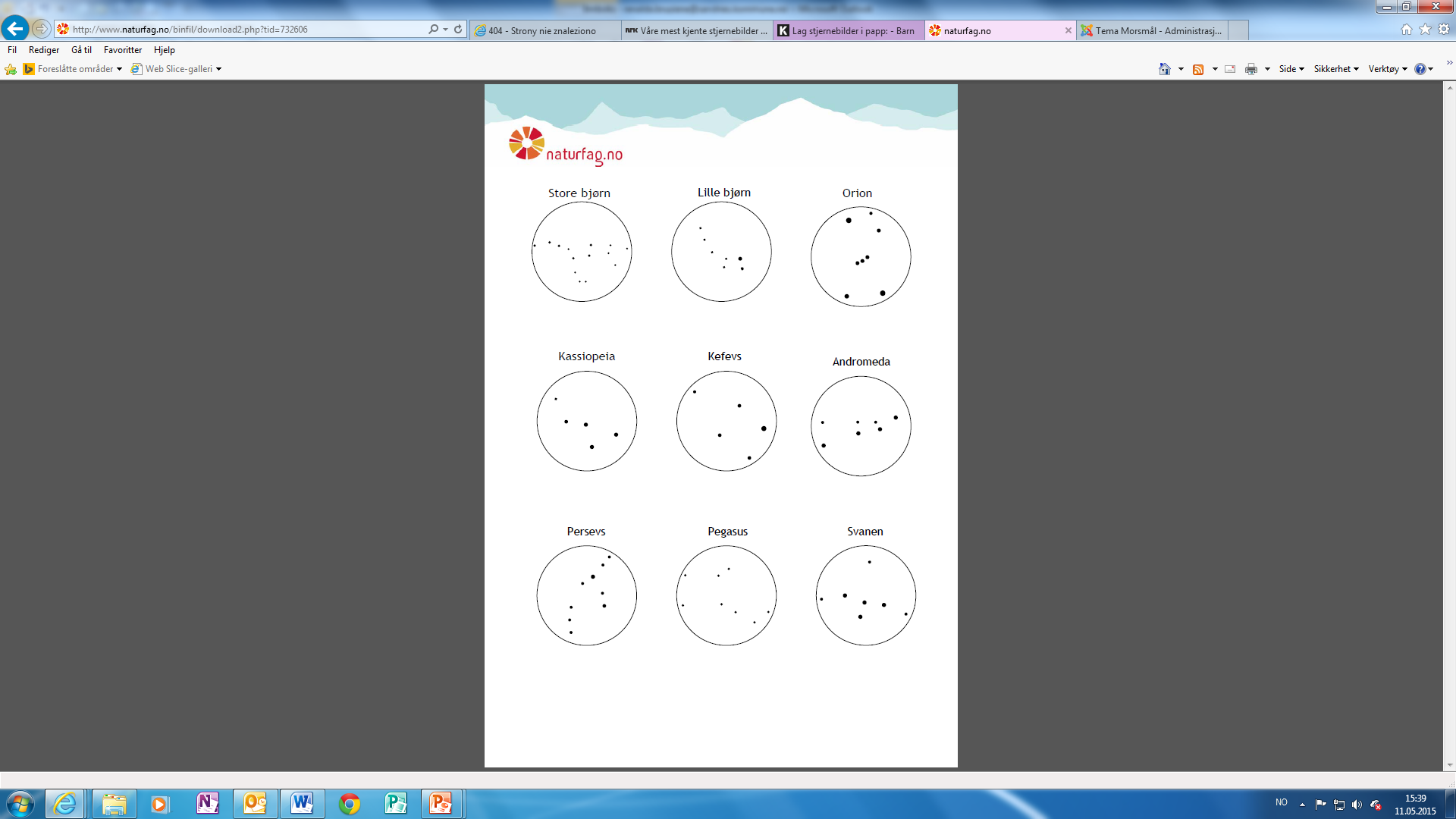 